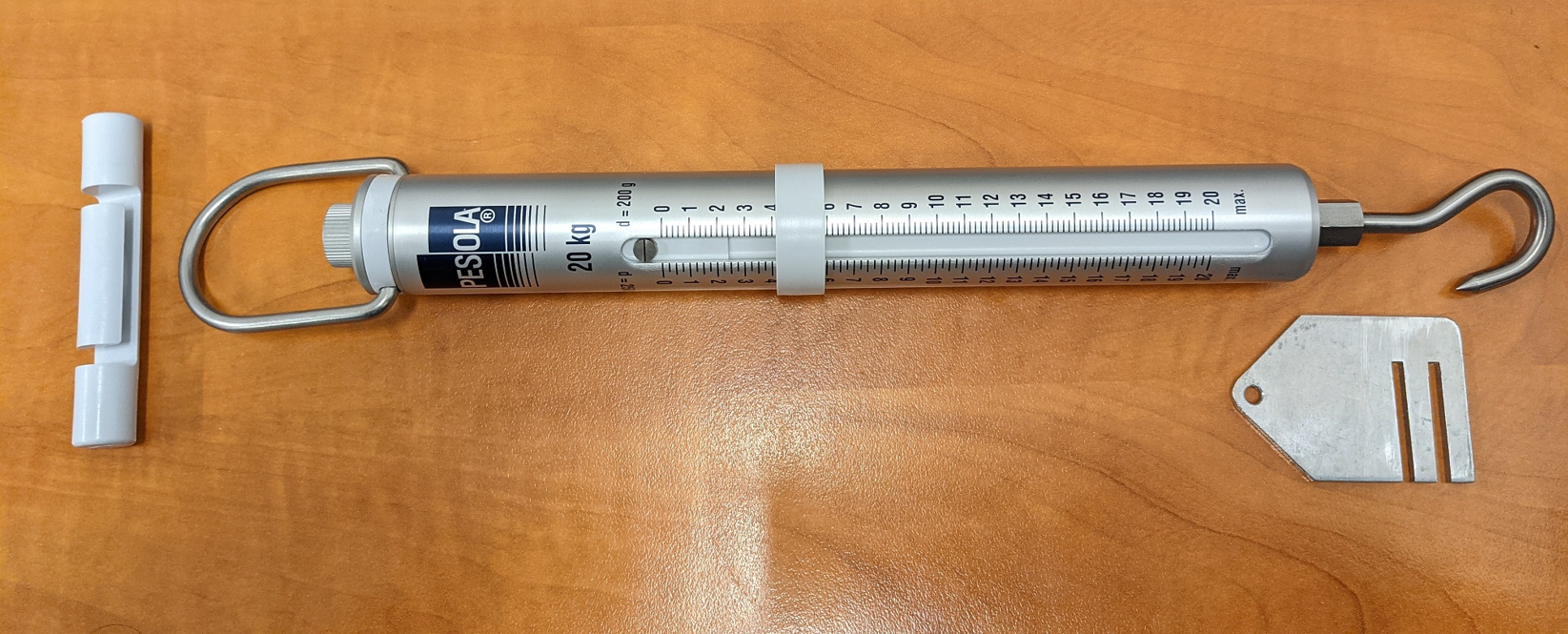 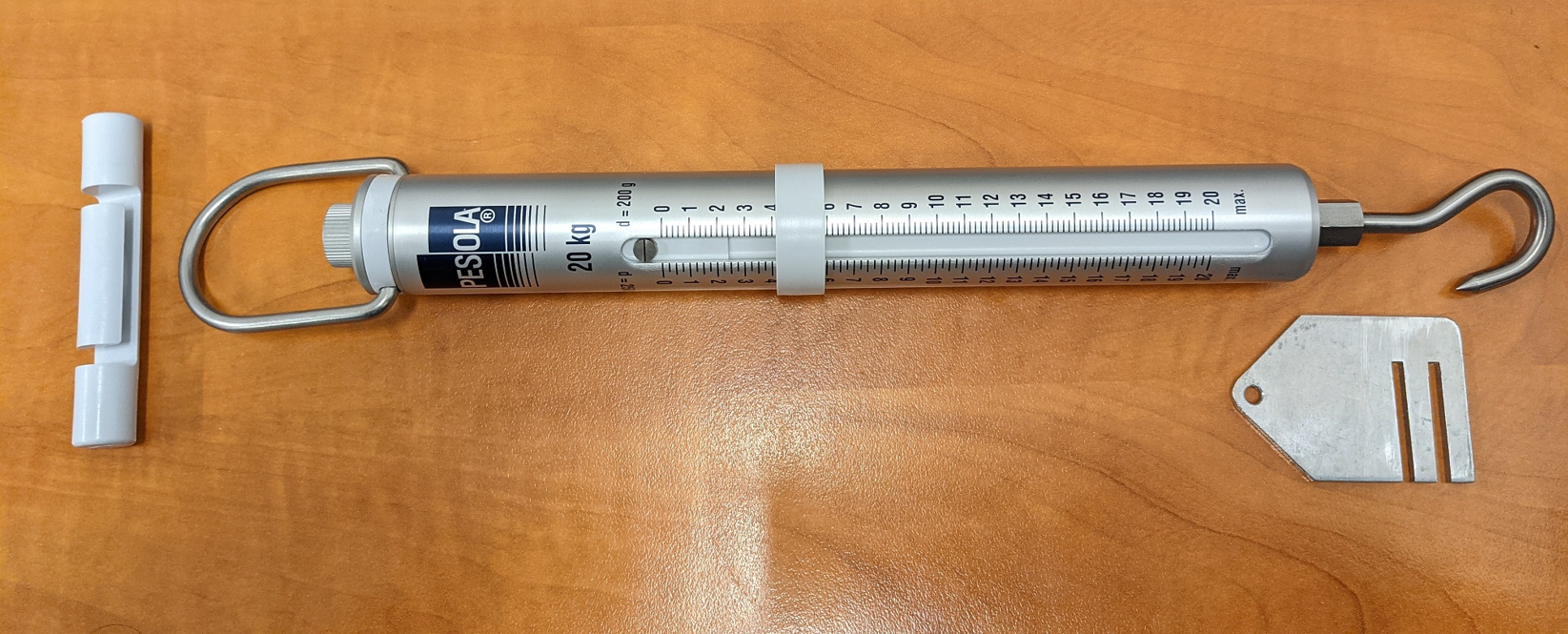 INSPECTION TEST AND PLAN          Canusa Aqua -Shield Heat Shrink SleeveINSPECTION TEST AND PLAN          Canusa Aqua -Shield Heat Shrink SleeveContractor/Customer:     ABBC EngineeringDate of issue: 1st March 2022Project Title:    Subiaco Treatment Plant Prepared By: Joe Bloggs Water Corp Project No.:     CW 1999999Job/Contract Number: 1000000Description and System:    DN1200 pipe Subiaco  No. of Pages: 3Legend of Inspection Points:Legend of Inspection Points:STEP 1.  BATCH NUMBERSSTEP 1.  BATCH NUMBERSSTEP 1.  BATCH NUMBERSSTEP 1.  BATCH NUMBERSProduct Name:UCC Protek Butyl (Multi) PrimerUCC Butyl MasticCanusa Heat Shrink SleeveBatch Numbers:StepsActivity/OperationPerson ResponsibleInspection & Verification PointsInspection & Verification PointsInspection & Verification PointsInspection & Verification PointsInspection & Verification PointsInspection & Verification PointsStepsActivity/OperationPerson ResponsibleSub-ContractorSignContractorSignPrincipal or nomineeSignStep 2.SURFACE PREPERATION1Ensure that the mainline coating edges are bevelled to 30°. Clean oil, grease, or other surface contaminants from the exposed steel and adjacent pipe coating with a solvent cleanser such as MEK or Isopropyl Alcohol.Supervisor/  QC InspectorVSS2Ensure that the pipe is dry before cleaning. Using a power wire brush or a flapper disc, abrade the pipe to a minimum of St2/SP2, generating a coarse finish. Ensure any preservation coating is removed from Sintakote and the exposed cutback section adjacent to tie in weld.Using a 60-80 grit sandpaper lightly abrade Sintakote adjacent to the cutback area to a distance of 150mm (6”) beyond each end of the sleeve width.Supervisor/  QC InspectorVSS3Wipe clean or air blast the steel and coated areas to remove foreign materials.Supervisor/  QC InspectorVSS4Pre-heat the joint area to 40-60°C.  and using a suitable contact-probe thermometer, ensure that the correct temperature is reached on the steel and at least 150mm (6") on each side of the sleeve.Where the required 40-60°C pre-heat cannot be achieved on charged water mains, the cleaned steel and abraded Sintakote are to be coated with UCC Protek Butyl (Multi) Primer. Primer to be tack dry before sleeve install commences.Supervisor/  QC InspectorVSSStep 3.PROFILING TRANSITIONS WITH UCC BUTYL MASTIC1Where it is required to profile transitions with UCC Butyl Mastic Strip, first stripe coat this area with UCC Protek Butyl (Multi) Primer. Allow primer to become tack dry to touch. Only reapply primer if it becomes dust contaminated prior to application of sleeve.QC InspectorVSW2Weld beads, convex collar step-downs and other transition points SHALL be profiled using UCC Butyl Mastic Strip to provide a void-free, profiled contour across the transition. Refer to the custom video for profiling of convex band tapping fittings.WWWStep 4.SLEEVE INSTALLATION1Cut the lead in chamfer on sleeve, partially remove the release liner and gently heat the underlap approximately 150mm (6") from the edge.QC InspectorVSW2Centre the sleeve over the joint so that the sleeve overlaps between the 10 and 2 o'clock positions. Press the underlap firmly into place and remove the remaining release liner.QC InspectorVSW3Wrap the sleeve loosely around the pipe, slight sag on bottom of the sleeve, ensuring the appropriate overlap. Gently heat the backing of the underlap and the adhesive side of the overlap. Press the overlap into place.QC Inspector VSW4Cut approx. 25mm radius on each corner of closure patch and gently heat the underside of closure patch to soften adhesive. Centre the closure patch on the overlapping sleeve, press down firmly.QC InspectorVSW5Gently heat the closure and pat it down with a gloved hand. Repeating this procedure, move from one side to the other. Smooth any wrinkles by gently working them outward from the centre of the closure with a roller.QC InspectorVSW6Pipe OD: ≤600mm (24"): 1 torchPipe OD: >600mm (24"): 2 torches RECOMMENDEDPipe OD: >900mm (36"): 2 torches MANDATORYPipe OD: >1830mm (72"): 3 torches MANDATORYUsing the UCC Auto Ignition Gas Torch Kit with 50mm Burner Head, begin at the centre of the sleeve and heat circumferentially around the pipe. Use broad strokes. If utilizing two torches, operators should work on opposite sides of pipe.QC InspectorVSW7Continue heating from the centre toward one end of the sleeve until recovery is complete. In a similar manner, heat and shrink the remaining side.QC InspectorVSW8Shrinking has been completed when the adhesive begins to ooze at the sleeve edges all around the circumference. Finish shrinking the sleeve with long horizontal strokes over the entire surface to ensure a uniform bond.QC InspectorHSW9While the sleeve is still hot and soft, use a hand roller to gently roll the sleeve surface and push any trapped air up and out of the sleeve where required. If necessary ,reheat to roll out air.QC InspectorVSW10Continue the procedure by also firmly rolling the closure with long horizontal strokes from the weld outwards.QC InspectorVSWStep 5.INSPECTION, HOLIDAY TESTING & REPAIR1Visually inspect the installed sleeve for the following:Sleeve is in full contact with the steel joint.Adhesive flows beyond both sleeve edges.No cracks or holes in sleeve backing.Emboss on Aqua-Shield has ghosted out.QC InspectorHVW2Using a brush-type holiday detector, the entire surface of the coated joint shall be checked for holidays or other discontinuities in accordance with AS 3894.1, using a test voltage of 11kV. QC InspectorHHH3Holidays shall be repaired by removing the defective sleeve and applying a CRP65 repair patch or a replacement heat shrink sleeve. QC InspectorHVV4Upon completion of sleeve installation, the applicator is required to place their initials and certification ID (written in paint marker) to the side of the sleeve.HWWStep 6.FIELD PEEL TEST – AS 4822:2018 APPENDIX B1The peeling test for ambient temperature shall be performed at 23±3°C.QC InspectorHVW2The temperature shall be measured by an adapted probe, on the external surface of the joint at the root of the peeled strip (evaluation on 100 mm).QC InspectorHVW3A suitable sample of 25mm width x min. 150mm length shall be cut.QC InspectorHVW4The strip shall be separated over a circumferential length of approx. 20 mm.QC InspectorWVW5The separated part of the coating shall be secured in the clamp of the spring balance and peeled off with a peeling rate of 100 mm/min, perpendicular to the surface of the pipe.The evaluation length of 100 mm shall be completed within 55 s to 65 s.The peel force shall be recorded over a distance of 10 mm every 6 s.QC InspectorHHH6The peel strength shall be calculated as the average of the readings taken above. For a 25mm wide test sample, at least 5 kg. average peel strength @23°C on a spring gauge (50 N as per AS4822.2018 Table 6.1) has to be achieved.QC InspectorHHWStep 7.COATING REPAIR OF PEEL TEST ZONE1Following the peel test, coating repair to effected per Installation Guide - CRP65 Repair Patch and UCC Butyl Mastic Filler (IG_NA_CRP65.pdf).Supervisor/  QC InspectorVVWStep 8.STORAGE & BACKFILLING1Where the fitting is to be stored outdoors for longer than 1 week (before installation and backfilling), the fitting/pipe must be covered with a tarp. Supervisor/  QC InspectorHVW2After shrinking is complete, allow the sleeve to cool to ambient temperature. To prevent damage to the sleeve during backfilling, use selected backfill material, (no sharp stones or large particles) otherwise UCC RockShield mesh should be used. SupervisorWVWITP Reviewed and Accepted for IssueITP Reviewed and Accepted for IssueNameSignatureDateSub-ContractorContractor/ClientPrincipalWater corporation